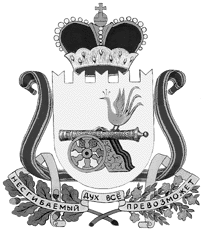 СОВЕТ ДЕПУТАТОВ ТУМАНОВСКОГО СЕЛЬСКОГО ПОСЕЛЕНИЯВЯЗЕМСКОГО РАЙОНА СМОЛЕНСКОЙ ОБЛАСТИРЕШЕНИЕот 09.02.2017                                                                                           № 4                                                                                  В соответствии  с частью 3 статьи 13 Федерального закона от 6 октября 2003 года №131- ФЗ « Об общих принципах организации местного самоуправления в Российской Федерации», учитывая результаты публичных слушаний по вопросу преобразования муниципальных образований, Совет депутатов Тумановского сельского поселения Вяземского района Смоленской области РЕШИЛ:     1.Дать согласие населения Тумановского сельского поселения Вяземского района Смоленской области на преобразование муниципальных образований путём объединения Ермолинского сельского поселения Вяземского района Смоленской области, Мещерского сельского поселения Вяземского района Смоленской области, Царёво-Займищенского сельского поселения Вяземского района Смоленской области и Шуйского сельского поселения Вяземского района Смоленской области с созданием вновь образованного муниципального образования Тумановское сельское поселение Вяземского района Смоленской области с административным центром – с.Туманово Вяземского района Смоленской области.   2.Опубликовать настоящее решение в газете « Вяземский вестник» и разместить на официальном сайте Администрации Тумановского сельского поселения Вяземского района Смоленской области.   3. Настоящее решение направить в Вяземский районный Совет депутатов.Глава муниципального образованияТумановского сельского поселенияВяземского района Смоленской области                           М.Г.ГущинаО выражении мнения населенияпо вопросу преобразованиямуниципальных образований 